№ 19								         от  «01» апреля 2016 г.Уважаемые коллеги!	Во исполнении распоряжения департамента образования и науки Брянской области от 23.03.2016 года № 1962-15-Б о «Предоставлении общей информации о своей организации», направляем в Ваш адрес данные нашего сайта http://деснянка.рф/  и данные нашей группы в социальной сети «В Контакте» http://vk.com/desnyanka32  просим Вас разместить информацию на Ваших официальных сайтах в муниципальных округах.    Директор  ГАУ «БОЦО «Деснянка»                                        Белокопытов В.А.М.п.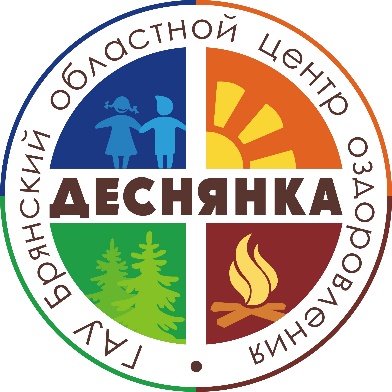 Государственное автономное учреждение«Брянский областной центр оздоровления«Деснянка»ГАУ «БОЦО «Деснянка»ОГРН 1143256006871 ИНН/КПП 3245514915/324501001242702,  Брянская обл.,  Жуковский район,  г.Жуковка,тел. 8 (483-34) 3-15-52, бух/факс 8 (483-34) 3-37-83belokopytov77@mail.ruОтветственным специалистам за оздоровительную компанию 2016 года